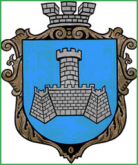 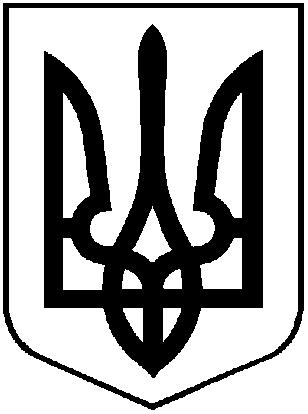 УКРАЇНАм. Хмільник Вінницької областіРОЗПОРЯДЖЕННЯМІСЬКОГО ГОЛОВИвід 31. 05.2021 р.                                                                             № 262-рПро створення комісії для розслідування обставин і причин загибелі риби у річці Південний Буг на території Хмільницької міської територіальної громади      Враховуючи факт загибелі риби у річці Південний Буг на території Хмільницької міської територіальної громади, з метою об"єктивного вивчення цієї ситуації, відповідно до вимог ст.ст.15, 50-63 Закону України «Про охорону навколишнього природного середовища», керуючись ст.ст.30, 33, 38, 42, 59 Закону України «Про місцеве самоврядування в Україні»: Створити комісію для розслідування обставин і причин загибелі риби у річці Південний Буг на території Хмільницької міської територіальної громади.2.  Затвердити склад комісії для розслідування обставин і причин загибелі риби у р.Південний Буг на території Хмільницької міської ТГ (додається).3.  Комісії (Загіка В.М.) :- з"ясувати обставини і причини, які призвели до загибелі риби;- завершити роботу комісії у термін до ___ червня  2021 року та надати відповідні висновки; - поінформувати громадськість про результати роботи комісії через вебсайт міської ради та ЗМІ.4.   Контроль за виконанням цього розпорядження залишаю за собою.Міський голова                                                                     М.Юрчишин С.МаташВ.ЗагікаС.Редчик І.ЛитвиненкоЮ.ПідвальнюкВ.КоломійчукО.ТендерисН.Буликова Додаток до розпорядженням міського голови                                                                     від 31.05.2021 р. № 262-рСклад комісії Загіка Володимир Михайлович - заступник міського голови з питань діяльності виконавчих органів міської ради, голова комісії.Редчик Сергій Борисович – заступник міського голови з питань діяльності виконавчих органів міської ради, заступник голови комісії.Вонсович Оксана Леонідівна – головний спеціаліст з мобілізаційної роботи відділу цивільного захисту, оборонної роботи та взаємодії з правоохоронними органами міської ради, секретар комісії.Члени комісії :Бойко Володимир Миколайович – начальник відокремленого структурного підрозділу Хмільницький міськрайонний відділ лабораторних досліджень ДУ «Вінницький обласний лабораторний центр МОЗ України».Буликова Надія Анатоліївна – начальник юридичного відділу міської ради.Ваховський Сергій Вікторович – радник-консультант міського голови.Глухова Тетяна Андріївна – директор Хмільницької міжрайонної державної лабораторії Державної служби України з питань безпечності харчових продуктів та захисту споживачів.Грушко Василь Васильович – начальник Хмільницького районного управління ГУ Держпродспоживслужби у Вінницькій області.Денисюк Лілія Аркадіївна – заступник начальника управління агроекономічного розвитку та євроінтеграції – начальник відділу розвитку сільського господарства управління агроекономічного розвитку та євроінтеграції Хмільницької міської ради.Кучмар Михайло Миколайович - директор Хмільницької районної організації Українського товариства мисливців і рибалок.Літинський Микола Вікторович – заступник начальника Хмільницького районного відділу поліції ГУНП у Вінницькій області (за згодою).Луценко Василь Володимирович – головний державний інспектор відділу охорони водних біоресурсів «Рибоохоронний патруль» Управління Державного агентства рибного господарства у Вінницькій області.Павлович Ксенія Філімонівна - директор ДП "Хмільницька гідрогеологічна режимно – експлуатаційна станція» ПАТ лікувально – оздоровчих закладів профспілок України Укрпрофоздоровниця.Шмаль Олександр Геннадійович - начальник відділу  житлово-комунального господарства  управління ЖКГ та КВ міської ради.Представник Державної екологічної інспекції у Вінницькій області (за згодою).Міський голова                                                               М.Юрчишин 